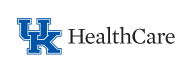 RN Student Clinical Rotation InformationSchool: _______________________Date of Rotation: __________________Unit of Rotation: ___________________________ ___________________ Student Name: _________________ Instructor Name: ______________________Instructor Location: ________________Instructor Phone #: __________________Pertinent Student Information: ____________________________________________________________________________________________________________RN Student Clinical Rotation InformationSchool: _______________________Date of Rotation: __________________Unit of Rotation: ___________________________ ___________________ Student Name: _________________ Instructor Name: ______________________Instructor Location: ________________Instructor Phone #: __________________Pertinent Student Information: ____________________________________________________________________________________________________________RN Student Clinical Rotation InformationSchool: _______________________Date of Rotation: __________________Unit of Rotation: ___________________________ ___________________ Student Name: _________________ Instructor Name: ______________________Instructor Location: ________________Instructor Phone #: __________________Pertinent Student Information: ____________________________________________________________________________________________________________